Journée du 09/10/2017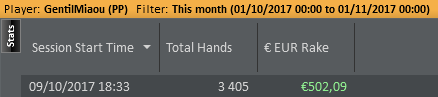 Commissions en € sur HM2				= 502,09
Commissions théoriques en points sur HM2 (x2)	= 1004,18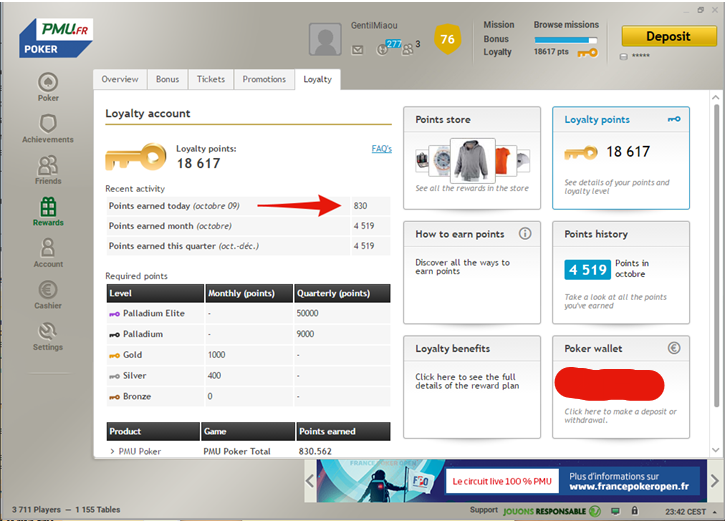 Commissions constatées en points sur le lobby PMU	= 830
Points réellement crédités			= 830 / 1004,18	= 82,65%